5.třídaČeský jazyk a matematika od : Martina TurečkováDo středy18.3. do 14:00Poslat na:         tureckova@zsskalna.czČeský jazykUčebnice českého jazyka strana 70 cvičení 8. Doplň do vět vhodné přídavné jméno. Na téže straně cvičení 9 a) i b)Obě cvičení vypracuj písemně a máš tyto možnosti:Písemně na papír, vyfotíš a přepošleš mailemPísemně na počítači a přepošlešPísemně na papír a vložíš podepsané do schránky na základní škole nebo pošleš poštou.MatematikaPřepiš a vypočítej: ( x znamená krát) nebo piš rovnou do tabulky a přepošli. Platí jako u českého jazyka.Dělení desetinných čísel 10,  100,  1000Na níže přiloženém odkaze si prohlédni, jak se dělí desetinná čísla 10,100,1000. Až si odkaz prohlédneš, vypočítej přiložené příklady.https://www.youtube.com/watch?v=U-Pjm0_vuzQPřemýšlej!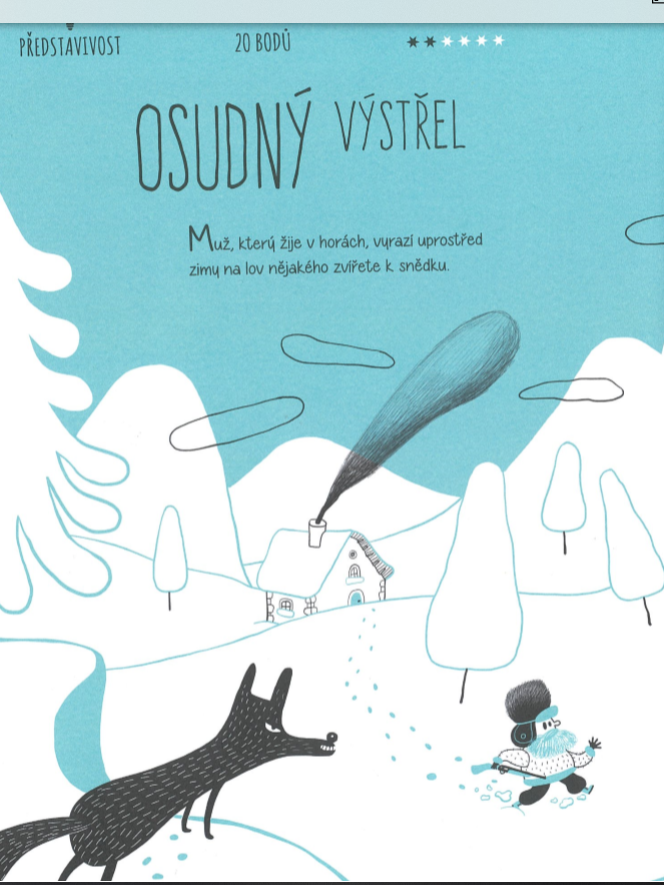 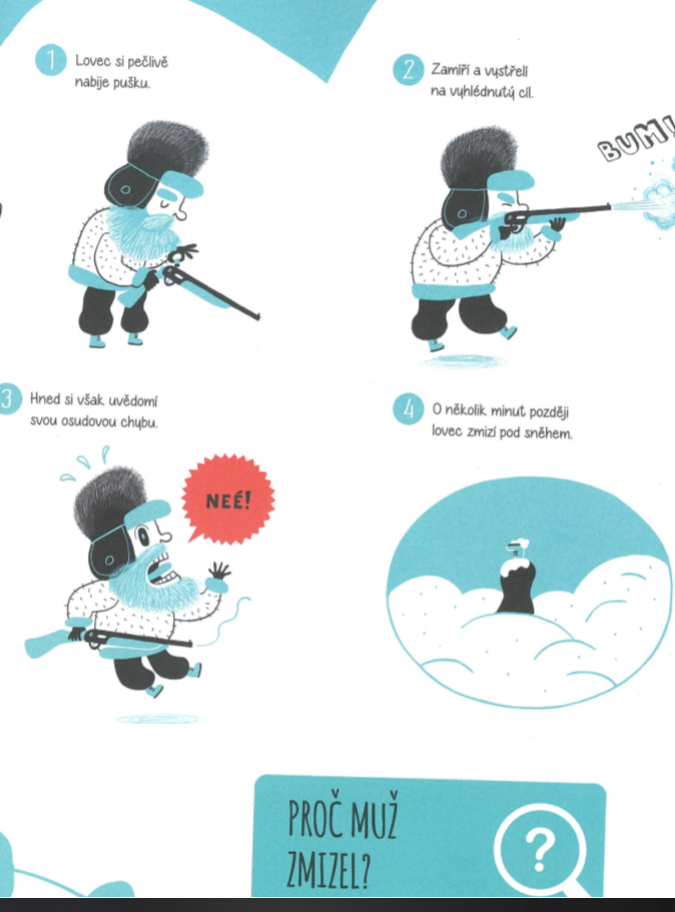 3,15 x 10=4,89 x 100 =10 x 2,15 =0,65 x 10=28,6 x 100 =10 x 0,364 =7,81 x 1034,5 x 100 =100 x 12,5 =9,23 x 10=5,7 x 100 =100 x 3,90 =23,5 : 10 =65 : 10 =6,1: 10 =67,3:10 =54 : 10 =7,2 : 10 =17,2 : 10 =23 : 10 =0,5 : 10 =49,7 : 10=48: 10 =3 : 10 =23,5 : 100 =65 : 100 =6,1: 100 =67,3:100 =54 : 100 =7,2 : 100 =17,2 : 100=23 : 100 =0,5 : 100 =